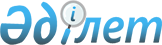 Қазақстан Республикасы Премьер-Министрінің 2004 жылғы 11 наурыздағы N 62-ө өкіміне өзгерістер енгізу туралы
					
			Күшін жойған
			
			
		
					Қазақстан Республикасы Премьер-Министрінің 2004 жылғы 12 мамырдағы N 138-ө өкімі. Күші жойылды - ҚР Премьер-Министрінің 2007.05.23. N 135 өкімімен.

      "Салық және бюджетке төленетiн басқа да мiндеттi төлемдер туралы" (Салық кодексi)" Қазақстан Республикасының  Кодексiне  өзгерiстер мен толықтырулар енгiзу жөнiндегi ұсыныстарды әзiрлеу үшiн жұмыс тобын құру туралы" Қазақстан Республикасы Премьер-Министрiнiң 2004 жылғы 11 наурыздағы N 62-ө  өкiмiне  мынадай өзгерiстер енгiзiлсiн: 

      1-тармақта: 

      жұмыс тобының құрамына мыналар енгiзiлсiн: 

Дунаев                    - Қазақстан Республикасының Қаржы 

Арман Ғалиасқарұлы          министрi Iзмұхамбетов              - Қазақстан Республикасының Энергетика 

Бақтықожа Салахатдинұлы     және минералдық ресурстар бiрiншi 

                            вице-министрi Үшкемпiрова               - Қазақстан Республикасы Энергетика және 

Айгүл Мәулетқызы            минералдық ресурстар министрлiгiнiң Жер 

                            қойнауын пайдалану департаментi 

                            директорының орынбасары Кәрiбжанов                - "ҚазМұнайГаз" ұлттық компаниясы" 

Айдан Табониязұлы           акционерлiк қоғамының басқарушы 

                            директоры (келiсiм бойынша) Байжанов                  - "ҚазМұнайГаз - консалтинг" акционерлiк 

Ұлан Сапарұлы               қоғамының бас директоры (келiсiм 

                            бойынша);       мына: "Кeлiмбетов               - Қазақстан Республикасының Экономика 

Қайрат Нематұлы             және бюджеттiк жоспарлау министрi, 

                            жетекшiнiң орынбасары Әйтекенов                 - Қазақстан Республикасының Экономика 

Қайрат Медiбайұлы           және бюджеттiк жоспарлау вице-министрi Орынбаев                  - "Маркетингтiк-талдамалық зерттеулер 

Ербол Тұрмаханұлы           орталығы" акционерлiк қоғамы 

                            басқармасының төрағасы (келiсiм 

                            бойынша)"       деген жолдар мынадай редакцияда жазылсын: 

"Келiмбетов               - Қазақстан Республикасының Экономика 

Қайрат Нематұлы             және бюджеттiк жоспарлау министрi, 

                            жетекшi Әйтекенов                 - Қазақстан Республикасының Экономика 

Қайрат Медiбайұлы           және бюджеттiк жоспарлау вице-министрi, 

                            жетекшiнiң орынбасары Орынбаев                  - Қазақстан Республикасы Президентiнiң 

Ербол Тұрмаханұлы           Әкiмшiлiгi Басшысының орынбасары - 

                            Экономикалық саясат басқармасының 

                            бастығы (келiсiм бойынша)";       көрсетiлген құрамнан мыналар шығарылсын: Марченко Григорий Александрович, Досаев Ерболат Асқарбекұлы; 

      2-тармақтағы "сәуiрге" деген сөз "мамырға" деген сөзбен ауыстырылсын.        Премьер-Министр 
					© 2012. Қазақстан Республикасы Әділет министрлігінің «Қазақстан Республикасының Заңнама және құқықтық ақпарат институты» ШЖҚ РМК
				